О П И С   Н А В Ч А Л Ь Н О Ї     Д И С Ц И П Л І Н И Назва  дисципліни: ПОДАТКОВА ДІАГНОСТИКА І КОНТРОЛЬ НА ПІДПРИЄМСТВІ Семестр: __1_(магістратура)___Спеціальність (спеціалізація): ___Фінанси і кредит_____________ загальна кількість годин – 120 (кредитів ЄКТС – 4);  аудиторні години – 48  (лекції – 32  , практичні – 16 )Анотація  навчальної   дисципліниРезультати навчання:знати: теоретичні основи, науково-поняттєвий та категорійний апарат податкової діагностики,  планування і контролю на підприємстві; сучасні принципи та методи, види та етапи податкового планування; методи податкового контролю;методику обґрунтування господарських рішень з врахуванням факторів оптимізації податків та податкових ризиків.вміти:обґрунтовувати господарські рішення з врахуванням факторів оптимізації податків та податкових ризиків; складати проекти податкового планування за різними податками та зборами; розраховувати показники податкового навантаження на підприємство; діагностувати податкові ризики по альтернативних проектах податкового планування; контролювати правильність нарахування і сплати податкових платежів підприємства;складати податковий календар та податковий план з урахуванням здійсненних заходів податкового планування.Форма  звітності:_______залік________                                                                   (екзамен, залік)Мова вивчення:        ____українська___________             Розвиток ринкових відносин в економіці України й формування конкурентного сере-довища об’єктивно вимагають впровадження нових підходів до управління податковими витратами на підприємстві. В сучасних умовах першочергового значення набуває впровадження в діяльність підприємств системи заходів підприємства, спрямованої на максимальне використання можливостей чинного законодавства з метою законної оптимізації податкових платежів.Предметом навчальної дисципліни є теоретичні та практичні засади здійснення процесу податкової діагностики,  планування і контролю на підприємстві.Метою викладання навчальної дисципліни є формування у здобувачів вищої освіти компетентностей щодо оптимізації податкових платежів суб’єктів господарювання в рамках чинного законодавства.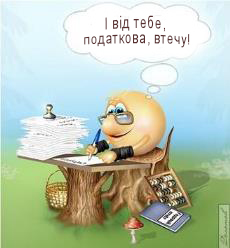 Завдання: вивчення теоретико-організацій-них засад податкової діагностики,  плану-вання і контролю; засвоєння основних принципів обґрунтування господарських рішень з врахуванням факторів оптимізації податків та податкових ризиків; набуття навиків самостійного складання проекту податкового планування.